     О проведении аттестации  и квалификационного экзамена муниципальных служащих администрации  Байгуловского  сельского поселения Козловского района Чувашской Республики          В соответствии со статьей 18 Федерального Закона от 02 марта 2007 года № 25-ФЗ « О муниципальной службе в Российской Федерации», ст.9 Закона Чувашской Республики от 05 октября 2007 года № 62 « О муниципальной службе в Чувашской Республике», Устава Байгуловского  сельского поселения  Козловского района Чувашской Республики,  с Положением о проведении аттестации муниципальных служащих Байгуловского сельского поселения Козловского района Чувашской Республики, утвержденного администрацией Байгуловского  сельского поселения Козловского района Чувашской Республики от 11.12.2020 года  № 61, с Положением о порядке сдачи  квалификационного экзамена муниципальными служащими и оценки их знаний, навыков и умений (профессионального уровня) Байгуловского  сельского поселения Козловского района Чувашской Республики, 1. Провести аттестацию и квалификационный экзамен  муниципальных служащих   администрации Байгуловского  сельского поселения Козловского района Чувашской Республики  15 января  2021 года  в 14 часов 00 минут.2. Создать аттестационную комиссию  по аттестации муниципальных служащих  и по проведению квалификационного экзамена  муниципальных служащих администрации Байгуловского сельского поселения    в  следующем составе: -  Архипова Эльвира Николаевна  - депутат Собрания  Байгуловского сельского поселения, председатель комиссии (по согласованию);-  Тушникова Елена Гербертовна - депутат Собрания депутатов Байгуловского сельского  поселения -  заместитель председателя комиссии (по согласованию); - Потонова Людмила Лазаревна -  депутат Собрания депутатов  Байгуловского сельского поселения, секретарь комиссии (по согласованию). - Члены:	- Дмитриев Евгений Юрьевич  -  начальник отдела организационной , контрольной и кадровой работы  администрации Козловского района ( по согласованию);- Васильева Татьяна Леонидовна- ведущий специалист –эксперт отдела организационной , контрольной и кадровой работы  администрации Козловского района( по согласованию);3. Утвердить график проведения  аттестации и квалификационного экзамена  муниципальных служащих администрации  Байгуловского  сельского поселения (Приложение  № 1).4. Утвердить список муниципальных служащих администрации Байгуловского сельского поселения, подлежащих аттестации  и сдаче квалификационного экзамена  (Приложение  №2).5. Секретарю аттестационной комиссии подготовить документы, необходимые для проведения аттестации и сдачи квалификационного экзамена муниципальных служащих администрации  Байгуловского  сельского поселения.6.  Контроль за  исполнением  настоящего распоряжения оставляю за собой.                                                                                                                Подпись                                  	         Расшифровка подписиПриложение №1  к распоряжению 
администрации  Байгуловского сельского поселенияот  11.12.2020 г. №  28                                                        ГРАФИК проведения аттестации  и сдачи  квалификационного экзамена  муниципальных служащих  администрации Байгуловского сельского   поселенияПриложение № 2 к распоряжению 
администрации  Байгуловского сельского поселения от  11.12.2020 г. №  28                                                                  СПИСОКмуниципальных служащих  администрации Байгуловского сельского поселения, подлежащих аттестации и сдаче квалификационного экзаменаЧĂВАШ РЕСПУБЛИКИКУСЛАВККА  РАЙОНĚНЧИ 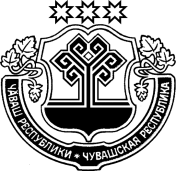 ЧУВАШСКАЯ РЕСПУБЛИКА КОЗЛОВСКИЙ РАЙОН  КУСНАР ЯЛ ПОСЕЛЕНИЙĚН АДМИНИСТРАЦИЙĚ ХУШУ11.12.2020  №  28Куснар  ялěАДМИНИСТРАЦИЯ БАЙГУЛОВСКОГО СЕЛЬСКОГОПОСЕЛЕНИЯ РАСПОРЯЖЕНИЕ11.12.2020  № 28 село БайгуловоГлава Байгуловскогосельского поселения_____________________В.А.Хлебников№ппФИО  муниципального служащегоДата и время      проведения аттестации и квалификационного экзаменаДата  ознакомленияПодпись аттестуемого, сдающего квалификационный экзаменДата представления сведений об аттестуемомОтветственный1Будкова Наталия Вениаминовна15.01.2021 14.00 час.Архипова Э.Н..2Степанова Ирина Анатольевна15.01.2021 14.30 час.Архипова Э.Н№п/пФИО  муниципального служащегоЗанимаемая должность на момент аттестации и сдачи    квалификационного экзамена1Будкова Наталия Вениаминовнастарший  специалист 1 разряда администрации Байгуловского сельского поселения Козловского района Чувашской Республики2Степанова Ирина Анатольевнаспециалист 1 разряда администрации Байгуловского сельского поселения Козловского района Чувашской Республики